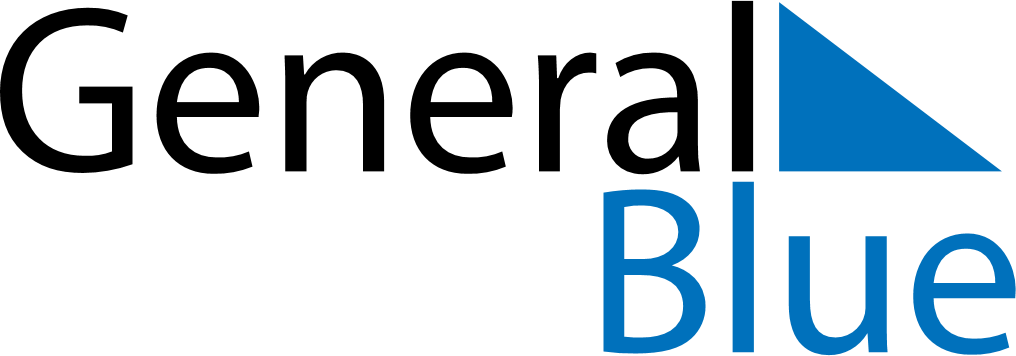 January 2036January 2036January 2036January 2036January 2036SundayMondayTuesdayWednesdayThursdayFridaySaturday12345678910111213141516171819202122232425262728293031